Appendix IV (Completion of the weekly task shall be certified by the other members of the team; uploading to Moodle shall be performed by the topic owner of the week.)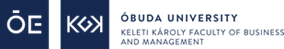 Óbuda UniversityKELETI KÁROLY FACULTY OF ECONOMICSÓbuda UniversityKELETI KÁROLY FACULTY OF ECONOMICSWORK DIARYTO COMPLETE PROJECT WORKacademic year 20______year______ semesterTO COMPLETE PROJECT WORKTOPIC TITLE:________________________________________________________________________________________________________________________________________________________WORK DIARYTO COMPLETE PROJECT WORKacademic year 20______year______ semesterTO COMPLETE PROJECT WORKTOPIC TITLE:________________________________________________________________________________________________________________________________________________________Student’s name:Neptun code:Branch:Specialty:Project supervisor:Study weekSerial No. of partial topicTask completedsignaturesignature2.3.4.5.6.7.8.9.10.11.12.13.